Forget the Ones - ExamplesCourtney Burch, Gateway Community and Technical CollegeSolve by elimination2x + 4y = -13x +3y = 1If we want to eliminate x:				     If we want to eliminate y:	3(2x + 4y = -1)                                                                  3(2x + 4y = -1)-2(3x + 3y = 1) 				                  -4(3x + 3y = 1)6x + 12y = -3					     6x   + 12y = -3-6x -   6y = -2					    -12x   -12y = -4           6y = -5					    -6x              = -7            y = -5/6						x = 7/6Then use back substitution to find the remaining variable.Only Show Nice Examples Approach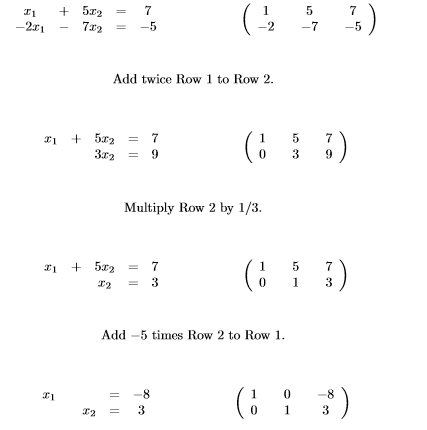  Everything works out nicely with no fractions!Source: http://www.math.dartmouth.edu/archive/m23s06/public_html/handouts/row_reduction_examples.pdfFractions ApproachStep 1: Multiply Row 1 by 1/2:Step 2: Replace R2 with -3R1 + R2:-3R1	-3    -6   3/2 +R2	 3     3      10     -3     5/2Step 3: Multiply Row 2 by -1/3:Step 4: Replace R1 with R1 + -2R2:R1	1     2      -1/2-2R2	0    -2      10/61     0      7/6 Linear Combination ApproachFind a linear combination of 2 and 3 that equals 1.Replace R1 with -R1 + R2.-R1	-2      -4       1 +R2	 3       3       11       -1       2							Step 2: Replace R2 with -3R1 + R2-3R1	-3      3       -6 +R2	 3       3       1               0       6       -5	Find a linear combination of -1 and 6 that equals 1.Step 3: Replace R2 with 5R1 + R25R1	5       -5	      10 +R2	0        6       -5               5       1          5	But now we’ve lost the 0 we had in column 1 before, so the linear combination approach did not work here. We need a different approach for Step 3.Step 3 Alternative Option 1: If our linear combination for Step 3 did not work, switch to fraction method and multiply R2 by 1/6Then continue as in the fractions method.Step 3 Alternative Option 2: If we cannot come up with a linear combination for Step 3, use whatever number is there to turn the number in Row 1 Column 2 into 0. Replace R1 with 6R1 + R2:6R1	6      -6       12 +R2	 0       6       -5               6       0       7But now we have lost the 1 we had in the first column! Is that okay, or is it not okay? Why did we do a step to get a one there if we’re just going to undo it?“Forget the Ones” Method:Step 1: Replace R2 with -3R1 + 2R2.-3R1	-6      -12       3 2R2	 6        6         2                0       -6       5	Step 2: Replace R1 with 3R1 + 2R2:3R1	6         12       -3 2R2	0        -12        10               6         0          7	Step 3: Multiply R1 by 1/6 and R2 by -1/6: